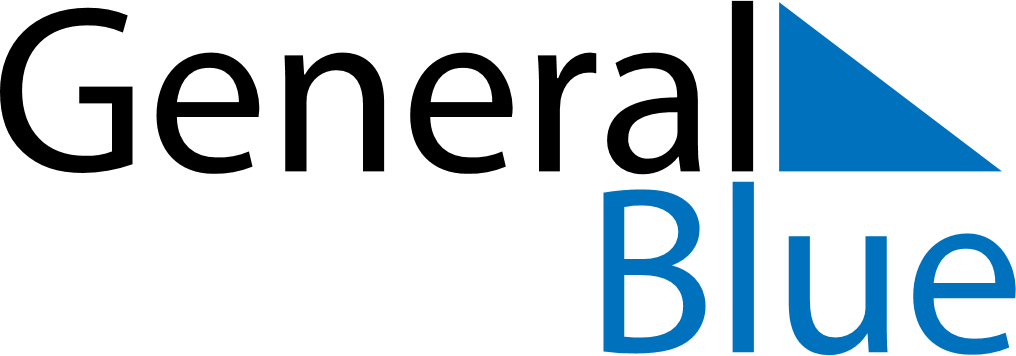 March 2024March 2024March 2024AnguillaAnguillaMondayTuesdayWednesdayThursdayFridaySaturdaySunday123James Ronald Webster Day45678910111213141516171819202122232425262728293031Good FridayEaster Sunday